Памятка для жителей поселения о "Короновирусе"УВАЖАЕМЫЕ ЖИТЕЛИ КИЕВСКОГО СЕЛЬСКОГО ПОСЕЛЕНИЯ!В связи сложившейся ситуацией обращаем Ваше внимание на осложнение эпидемиологической обстановки в Российской Федерации, связанной с регистрацией случаев внебольничных пневмоний, вызванных новым вариантом коронавирусов.         Коронавирусы – это большое семейство вирусов, в которое входят вирусы, способные вызывать целый ряд заболеваний у людей – от острой вирусной инфекции до тяжелого острого респираторного синдрома (ТОРС, "атипичная пневмония"), а также воспалительный процесс пищеварительного тракта.     Источником заболевания предположительно стали животные, морепродукты.КАКОВЫ СИМПТОМЫ КОРОНАВИРУСНОЙ ИНФЕКЦИИ?      Среди симптомов заражения коронавирусом человека отмечается: повышенная температура, кашель, затрудненное дыхание. То есть по первым признакам он похож на ОРВИ или грипп. Также он может быть похож на кишечную инфекцию, сопровождаемую диареей, тошнотой, рвотой. КАК ЗАЩИТИТЬСЯ ОТ ЗАБОЛЕВАНИЯ?ПРАВИЛО 1. МОЙТЕ!Часто мойте руки с мылом.Гигиена рук - это важная мера профилактики распространения инфекции. Мытье с мылом удаляет и уничтожает микробы. Если нет возможности помыть руки с мылом пользуйтесь спиртосодержащими или дезинфицирующими салфетками.Чистите и дезинфицируйте поверхности, используя бытовые моющие средства.Чистка и регулярная дезинфекция поверхностей (столов, дверных ручек, стульев и др.) удаляет и уничтожает вирус.ПРАВИЛО 2. СОБЛЮДАЙТЕ РАССТОЯНИЕ И ЭТИКЕТ!Избегайте близкого контакта с больными людьми. Соблюдайте расстояние не менее 1 метра от больных.Избегайте поездок и многолюдных мест.Прикрывайте рот и нос платком при кашле или чихании.Избегайте трогать не мытыми руками глаза, нос или рот.  Коронавирус распространяется этими путями.Надевайте маску или используйте другие подручные средства защиты, чтобы  уменьшить риск заболевания.Избегайте незащищенных контактов с дикими и домашними животными.ПРАВИЛО 3. ВЕДИТЕ ЗДОРОВЫЙ ОБРАЗ ЖИЗНИ!     Здоровый образ жизни повышает сопротивляемость организма к инфекции. Соблюдайте здоровый режим, включая полноценный сон, потребление пищевых продуктов богатых белками, витаминами и минеральными веществами, физическую активность.Внимание!    До стабилизации обстановки по коронавирусной инфекции воздержитесь от поездок за границу в целях путешествий, экскурсий и т.д.       Раннее обращение к врачу, предоставление информации о прибытии из Китая  и других стран способствует получению необходимого лечения и скорейшего выздоровления!Подготовлен перечень мер по недопущению распространения нового коронавируса на территории России29 января 2020В связи с распространением новой коронавирусной инфекции в Китае Роспотребнадзор издал памятку по профилактике коронавируса (информация Роспотребнадзора от 26 января 2020 г.) и постановление о предупредительных мероприятиях (постановление Главного государственного санитарного врача РФ от 24 января 2020 г. № 2).Памятка по предупреждению китайского коронавируса ничем принципиально не отличается от "стандартных" памяток по профилактике ОРВИ – граждан призывают мыть руки после посещения массовых мероприятий и перед едой, употреблять только термически обработанную пищу и бутилированную воду, использовать маски для защиты органов дыхания, а также воздержаться от посещения массовых мероприятий с участием животных и не заниматься самолечением, а при первых признаках ОРВИ идти к врачу. Дополнительно предложено отказаться от посещения рынков, где торгуют морепродуктами, и от поездок в КНР.В Памятке также приводятся заверения, что диагностические лаборатории Роспотребнадзора по всей России обладают необходимым оборудованием и специалистами для проведения ПЦР-диагностики китайского коронавируса. Однако, как следует из второго документа – постановления главного государственного санитарного врача, – лаборатории Роспотребнадзора должны отсылать такой биологический материал от больных с подозрением на коронавирус в ФБУН ГНЦ ВБ "Вектор" Роспотребнадзора (р.п. Кольцово Новосибирской области) для проведения углубленных молекулярно-генетических и вирусологических исследований.Также в постановлении приведен перечень обязательных и рекомендованных мер по недопущению завоза и распространения китайского коронавируса на территории РФ.Из обязательного:туроператоры, а также любые иные лица, которые организуют деловые и турпоездки в КНР, должны проинформировать лиц, планирующих путешествие в Китай, об угрозе заражения коронавирусом и о том, что поездку лучше отложить – до стабилизации ситуации. Отметим. что Ростуризм уже также разместил на своем сайте соответствующие рекомендации;территориальные органы Роспотребнадзора должны обеспечить усиление санитарного контроля на границе страны, а также провести инструктажи с экипажами самолетов, поездов, автобусов, морских судов о действиях в случае выявления больного с симптомами коронавируса;кроме того, они должны проводить проверки за соблюдением дезинфекционного режима на транспортных узлах и в местах массового скопления людей (в том числе на торговых объектах, а также в театрах, концертных залах, кинотеатрах, на стадионах и т.п.).Дополнительно они должны оценить готовность медучреждений к приему пациентов с коронавирусом и составить планы по противодействию завозу и заражению вирусом, в том числе о подготовке медработников, о переводе медорганизаций на строгий эпидрежим, об обеспечении материально-технической готовности к началу эпидемии (расходники, противовирусные препараты, аппараты ЭКМО, СИЗ, дезсредства и т.п.).Остальные меры – рекомендуемые. Например, губернаторам советуют усилить режим текущей дезинфекции на торговых объектах и в других местах массового скопления людей. А региональным органам исполнительной власти в сфере охраны здоровья рекомендовано определить те стационары, куда будут, в случае надобности, госпитализировать больных с подозрением на коронавирус, а также создать запас препаратов, дезсредств и антисептиков, обеспечить медучреждениями аппаратами ЭКМО, подумать над созданием мобильных бригад.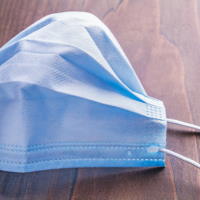 mihalec / Depositphotos.com